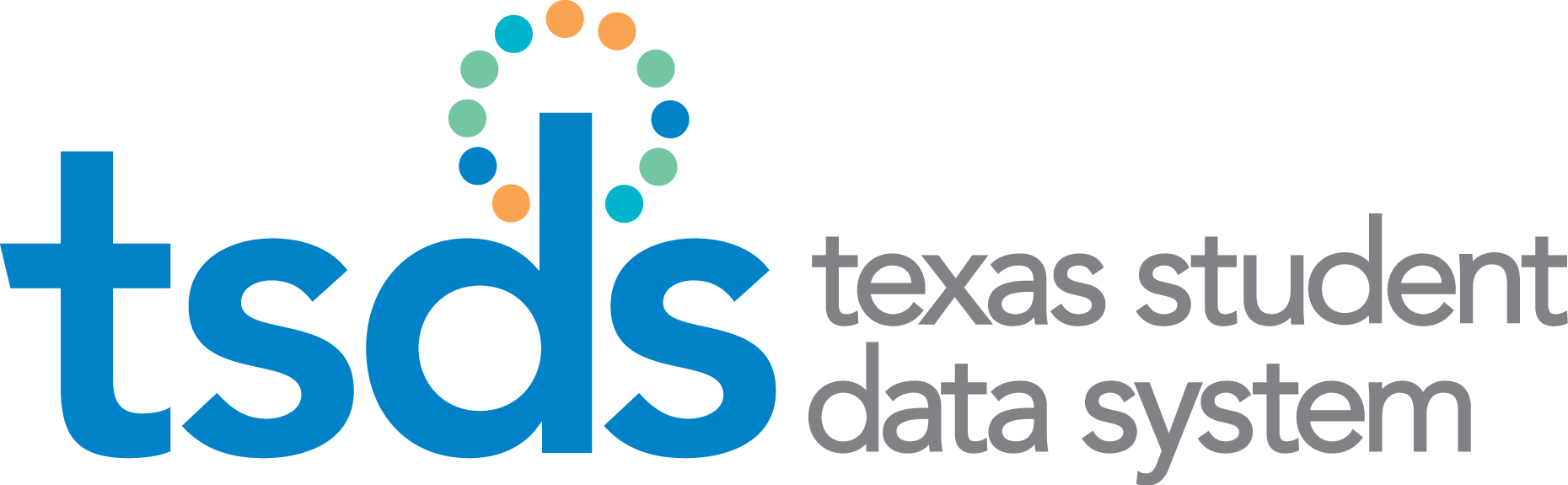 Texas Education Data Standards (TEDS)2021-2021 Cumulative Change Log – Business Validation RulesPreliminary Version 2022.0.0December 1, 2020Prepared by: Information Technology Services Business Management DivisionTSDS & PEIMS Business Validation Rule ChangesThe following is a cumulative list of all business validation rule changes in TEDS for 2021-2022.It includes all rule changes since the 2020-2021 TEDS Post-Addendum Version 2021.2.3 published November 6, 2020.VersionRule #Description of ChangeError LevelTSDSCollectionPEIMS Sub2022.0.010005-0001Revision: Changed Rule Type from Business Context to Field Validation to reflect that rule is processed during data loadingF1, 22022.0.010010-0001Revision: Changed Rule Type from Business Context to Field Validation to reflect that rule is processed during data loadingF1, 2, 3, 42022.0.020030-0008Revision: Changed FISCAL-YEAR from 1 to 2F12022.0.020032-0024Revision: Changed FISCAL-YEAR from 0 to 1F22022.0.020032-0075Revision: Deleted FISCAL-YEAR 8. Added FISCAL-YEAR 2.S22022.0.020033-0004Revision: Deleted FISCAL-YEAR 8. Added FISCAL-YEAR 2.F22022.0.030060-0028Revision: Changed FISCAL-YEAR from 1 to 2.S12022.0.030060-0029Revision: Deleted FISCAL-YEAR 8. Added FISCAL-YEAR 2.S12022.0.030090-0107Revision: Changed 'NUMBER-MINUTES-TAUGHT-WEEK-1 must be greater than 0' to 'NUMBER-MINUTES-TAUGHT-WEEK-1 divided by NUMBER-DAYS-TAUGHT-WEEK-1 (minutes per day) must be greater than 10 minutes'F12022.0.030090-0108Revision: Changed 'NUMBER-MINUTES-TAUGHT-WEEK-2 must be greater than 0' to 'NUMBER-MINUTES-TAUGHT-WEEK-2 divided by NUMBER-DAYS-TAUGHT-WEEK-2 (minutes per day) must be greater than 10 minutes'F12022.0.030090-0109Revision: Changed 'NUMBER-MINUTES-TAUGHT-WEEK-3 must be greater than 0' to 'NUMBER-MINUTES-TAUGHT-WEEK-3 divided by NUMBER-DAYS-TAUGHT-WEEK-3 (minutes per day) must be greater than 10 minutes'F12022.0.030090-0110Revision: Changed 'NUMBER-MINUTES-TAUGHT-WEEK-4 must be greater than 0' to 'NUMBER-MINUTES-TAUGHT-WEEK-4 divided by NUMBER-DAYS-TAUGHT-WEEK-4 (minutes per day) must be greater than 10 minutes'F12022.0.030305-0008Revision: Changed June 1, 2020 to June 1, 2021. Changed August 31, 2021 to August 31, 2022.FXCRF CRW ECDS-KG ECDS-PK2022.0.030305-0010Revision: Changed June 1, 2020 to June 1, 2021. Changed August 31, 2021 to August 31, 2022.FXCRF CRW ECDS-KG ECDS-PK2022.0.030305-0024Revision: Added ROLE-IDFXCRF CRW2022.0.040100-0025Deleted rule since the XSD prevents these data elements from being reported in Extended Year Submission (4).F42022.0.040100-0028Deleted rule since the XSD prevents this data element from being reported in Summer Submission (3) and Extended Year Submission (4).F3, 42022.0.040100-0070Revision: Reworded for consistency with similar rules 40100-0115, 40100-0116, 40100-0117S1, 32022.0.040100-0094Deleted rule since the XSD prevents these data elements from being reported in Extended Year Submission (4).F42022.0.040100-0115Revision: Removed "enrollment"S12022.0.040100-0117Revision: Removed "enrollment"S12022.0.040100-0138Deleted rule since the XSD prevents these data elements from being reported in Extended Year Submission (4).F42022.0.040100-0175Revision: Added PEIMS Submission 1 back to this ruleF1, 3, 42022.0.040100-0208Revision: Changed June 1, 2020 to June 1, 2021. Changed August 31, 2020 to August 31, 2021. Changed Error Level back to Fatal.F12022.0.040100-0209Revision: Changed September 1, 2020 to September 1, 2021. Changed May 31, 2021 to May 31, 2022.F32022.0.040100-0211Deleted rule that was applicable for 2020-2021 onlyF12022.0.040100-0212Deleted rule that was applicable for 2020-2021 onlyF12022.0.040100-0213Revision: Removed year specific reference from Business MeaningF12022.0.040100-0214Deleted rule that was applicable for 2020-2021 onlyF12022.0.040110-0116Deleted rule since the XSD prevents this data element from being reported in Fall Submission (1) and Summer Submission (3).F1, 32022.0.040110-0122Deleted rule since the XSD prevents this data element from being reported in Fall Submission (1) and Extended Year Submission (4).F1, 42022.0.040110-0165Revision: Changed June 1, 2020 to June 1, 2021. Changed August 31, 2021 to August 31, 2022.FXCRF CRW ECDS-KG ECDS-PK3, 42022.0.040110-0166Revision: Changed June 1, 2020 to June 1, 2021. Changed August 31, 2021 to August 31, 2022.FXCRF CRW ECDS-KG ECDS-PK3, 42022.0.040110-0225Deleted rule that was applicable for 2020-2021 onlyF42022.0.040115-0006Revision: Changed June 1, 2020 to June 1, 2021. Changed August 31, 2021 to August 31, 2022.FXRFT2022.0.040115-0007Revision: Changed June 1, 2020 to June 1, 2021. Changed August 31, 2021 to August 31, 2022.FXRFT2022.0.040203-0003Revision: Advanced year values one year.F12022.0.041163-0002Revision: Identified rule as TSDS Core Collection rule and applying to RF Tracker collection.FXRFT12022.0.041163-0005Revision: Identified rule as TSDS Core Collection rule and applying to RF Tracker collection.FXRFT12022.0.041163-0009Revision: Error level was changed to Special Warning for 2020-2021 only. For 2021-2022, change it back to Fatal.F12022.0.041163-0010Revision: Identified rule as TSDS Core Collection rule and applying to RF Tracker collection.FXRFT12022.0.041163-0014Revision: Error level was changed to Special Warning for 2020-2021 only. For 2021-2022, change it back to Fatal.F12022.0.041163-0019Revision: Error level was changed to Special Warning for 2020-2021 only. For 2021-2022, change it back to Fatal.F12022.0.041163-0071Revision: Added PEIMS Submission 1; Removed PEIMS Submission 3; Identified rule as TSDS Core Collection rule and applying to RF Tracker collection.FXRFT12022.0.042400-000BRevision: Removed ', RS-TOTAL-ELIGIBLE-DAYS-PRESENT, and RA-TOTAL-ELIGIBLE-DAYS-PRESENT'F32022.0.042400-000CRevision: Removed ', RS-TOTAL-ELIGIBLE-DAYS-PRESENT, and RA-TOTAL-ELIGIBLE-DAYS-PRESENT'F42022.0.042400-0012Revision: Removed 'the sum of' and 'plus RS-TOTAL-ELIGIBLE-DAYS-PRESENT plus RA-TOTAL-ELIGIBLE-DAYS-PRESENT'F32022.0.042400-0016Revision: Removed RS-TOTAL-ELIGIBLE-DAYS-PRESENT, RA-TOTAL-ELIGIBLE-DAYS-PRESENTF32022.0.042400-0023Revision: Removed ', RS-TOTAL-ELIGIBLE-DAYS-PRESENT, and RA-TOTAL-ELIGIBLE-DAYS-PRESENT'F32022.0.042400-0035Revision: Removed 'plus RS-TOTAL-ELIGIBLE-DAYS-PRESENT plus RA-TOTAL-ELIGIBLE-DAYS-PRESENT'; Removed Rule Applies To CampusF32022.0.042400-0036Revision: Removed 'plus RS-TOTAL-ELIGIBLE-DAYS-PRESENT plus RA-TOTAL-ELIGIBLE-DAYS-PRESENT'F32022.0.042400-0043Revision: Removed 'the sum of' and 'plus RS-TOTAL-ELIGIBLE-DAYS-PRESENT plus RA-TOTAL-ELIGIBLE-DAYS-PRESENT'S32022.0.042400-0044Revision: Removed 'plus RS-TOTAL-ELIGIBLE-DAYS-PRESENT plus RA-TOTAL-ELIGIBLE-DAYS-PRESENT'; Removed Rule Applies to CampusS32022.0.042400-0045Revision: Removed 'plus RS-TOTAL-ELIGIBLE-DAYS-PRESENT plus RA-TOTAL-ELIGIBLE-DAYS-PRESENT'; Removed Rule Applies To CampusS32022.0.042400-0065Revision: Removed "RS-TOTAL-ELIGIBLE-DAYS-PRESENT, and RA-TOTAL-ELIGIBLE-DAYS-PRESENT"F32022.0.042400-0070Revision: Removed ', RS-TOTAL-ELIGIBLE-DAYS-PRESENT, and RA-TOTAL-ELIGIBLE-DAYS-PRESENT'F32022.0.042400-0078Deleted rule that was applicable for 2020-2021 onlyF3, 42022.0.042400-0079Deleted rule that was applicable for 2020-2021 onlyF3, 42022.0.042400-0080Deleted rule that was applicable for 2020-2021 onlyF3, 42022.0.042400-0081Deleted rule that was applicable for 2020-2021 onlyF32022.0.042401-000ARevision: Removed "at least one of the" and "RS-BILINGUAL/ESL-FUNDING-CODE, or RA-BILINGUAL/ESL-FUNDING-CODE."F3, 42022.0.042401-0010Revision: Removed 'or RS-TOTAL-ELIG-SP-ED-MAINSTREAM-DAYS-PRESENT or RA-TOTAL-ELIG-SP-ED-MAINSTREAM-DAYS-PRESENT'F32022.0.042401-0011Revision: Removed 'and RS-TOTAL-ELIG-SP-ED-MAINSTREAM-DAYS-PRESENT and RA-TOTAL-ELIG-SP-ED-MAINSTREAM-DAYS-PRESENT'F32022.0.042401-0021Deleted rule that was applicable for 2020-2021 onlyF3, 42022.0.042401-0022Deleted rule that was applicable for 2020-2021 onlyF3, 42022.0.042401-0023Deleted rule that was applicable for 2020-2021 onlyF3, 42022.0.042401-0024Deleted rule that was applicable for 2020-2021 onlyF32022.0.042401-0025Deleted rule that was applicable for 2020-2021 onlyF32022.0.042401-0026Deleted rule that was applicable for 2020-2021 onlyS32022.0.042401-0027Revision: Removed Rule Applies to Campus, Charter; Removed Texas Juvenile Justice Department (227622); Removed RS-TOTAL-ELIG-BILINGUAL/ESL-DAYS-PRESENT, RA-TOTAL-ELIG-BILINGUAL/ESL-DAYS-PRESENT, RS-TOTAL-ELIG-PREG-REL-SVCS-DAYS-PRESENT, RA-TOTAL-ELIG-PREG-REL-SVCS-DAYS-PRESENT, RS-TOTAL-ELIG-SP-ED-MAINSTREAM-DAYS-PRESENT, and RA-TOTAL-ELIG-SP-ED-MAINSTREAM-DAYS-PRESENTF3, 42022.0.042405-0007Revision: Removed ', RS-INSTRUCTIONAL-SETTING-CODE, and RA-INSTRUCTIONAL-SETTING-CODE'F3, 42022.0.042405-000ARevision: Removed "at least one of the" and "RS-INSTRUCTIONAL-SETTING-CODE, or RA-INSTRUCTIONAL-SETTING-CODE."F3, 42022.0.042405-0032Deleted rule that was applicable for 2020-2021 onlyF3, 42022.0.042405-0033Deleted rule that was applicable for 2020-2021 onlyF3, 42022.0.042405-0034Deleted rule that was applicable for 2020-2021 onlyF3, 42022.0.042405-0035Deleted rule that was applicable for 2020-2021 onlyF32022.0.042410-0019Deleted rule that was applicable for 2020-2021 onlyF32022.0.042500-0034Revision: Removed Rule Applies to CampusS32022.0.042500-0035Revision: Removed Rule Applies to CampusS32022.0.042505-0020Revision: Changed "For a particular TX-UNIQUE-STUDENT-ID" to "For a particular TX-UNIQUE-STUDENT-ID, CAMPUS-ID-OF-ENROLLMENT, INSTRUCTIONAL-TRACK-INDICATOR-CODE, REPORTING-PERIOD-INDICATOR-CODE, and GRADE-LEVEL-CODE"F3, 42022.0.042510-0014Revision: Removed Rule Applies To CampusF3, 42022.0.044425-0009Revision: Changed 2021 to 2022F32022.0.044425-0034Revision: Changed 2020 to 2021S32022.0.044425-0035Revision: Changed August 1, 2020 to August 1, 2021. Changed July 1, 2021 to July 1, 2022.W32022.0.045435-0009Revision: Changed August 1, 2020 to August 1, 2021. Changed July 1, 2021 to July 1, 2022.S32022.0.048011-0001Deleted rule since the XSD prevents this data element from being reported in Fall Submission (1).F1